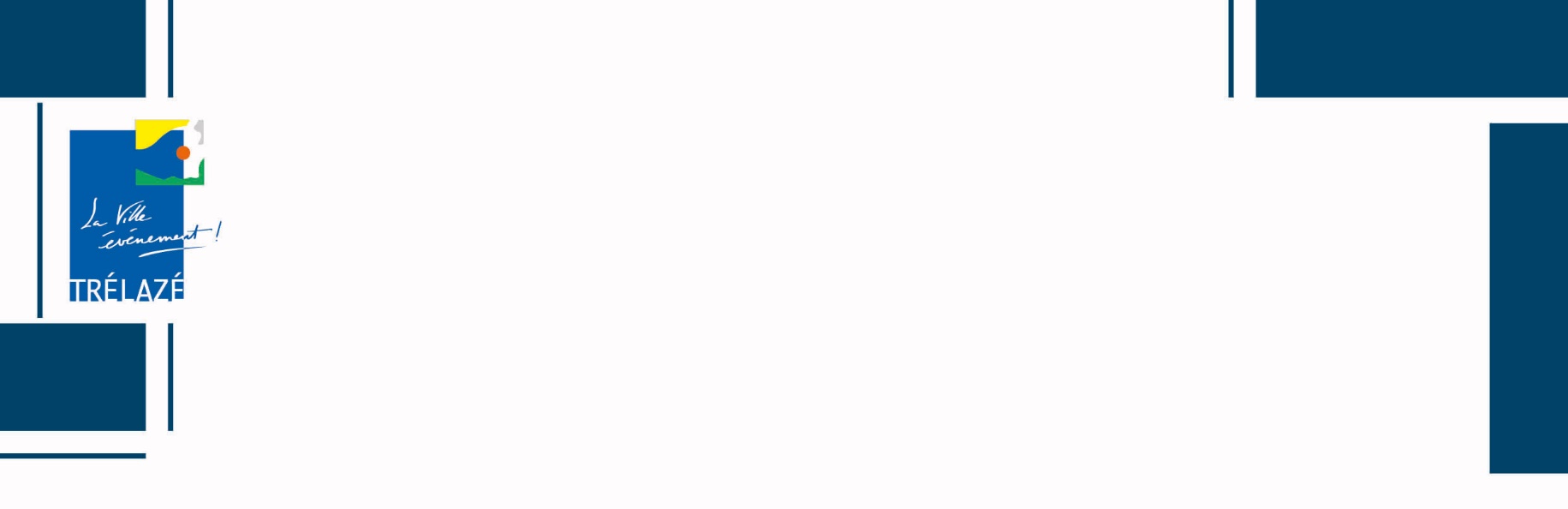 Contexte : Ville de 15 000 habitants en 1ère couronne de la communauté urbaine d’Angers Loire Métropole, Trélazé se caractérise par son dynamisme culturel et son cadre de vie, sa politique de renouvellement urbain ambitieuse et ses nombreux équipements publics. Son passé marqué par deux crises industrielles donne à la ville un visage cosmopolitain de sa population, dont 30% des habitants ont moins de 20 ans et 50 % des Trélazéens résident en quartier prioritaire. Depuis 2018, la gare de Trélazé a été mis en service dans le nouveau quartier de la Quantinière. Dans ce contexte, la municipalité est engagée depuis plusieurs années dans des dispositifs « politique de la ville » (programme de réussite éducative, contrat de ville...) Soucieuse de garantir une qualité de vie agréable pour tous, conciliant la mixité sociale, la mairie recrute un agent  « aide au midi ».Vous êtes à la recherche d’un complément d’heures, aimez l’environnement avec les enfants, ce poste est fait pour vous n’hésitez plus, postulez ! Description : La commune de Trélazé recherche 3 agents aide au midi au sein des écoles maternelles.Sous la responsabilité hiérarchique direct du responsable logistique vous serez chargé de :La surveillance de la restauration scolaireLe service à table des repas pour les enfantsLa surveillance de la courAider au débarrassage Profil recherché : Compétences : Rigueur, autonomie, réactivéSavoir travailler en équipeRecrutement : Par voie contractuelle. Grade adjoint d’animation : Catégorie CPoste à temps non complet : 2 heures par jour 4 fois dans la semaine.Contrat jusqu’ à la fin de l’année scolaire 2022-2023.  Poste à pourvoir dès que possible .Rémunération : Suivant niveau et compétences dans la grille des adjoints d’animation  territoriaux.Envoyer candidature et CV à l’attention de :Monsieur le Maire – Hôtel de Ville – Place Olivier Thuau – 49800 Trélazé ou par mail à :candidature@mairie-trelaze.frAvant le 7 février 2023